Kompetenzbereich: Texte rezipierenHör-/ Hör-SehverstehenLeseverstehenKompetenzbereich: Texte produzierenSprechenSchreibenSprachmittlungKompetenzbereich: Über Sprache, Sprachverwendung und Sprachenlernen reflektieren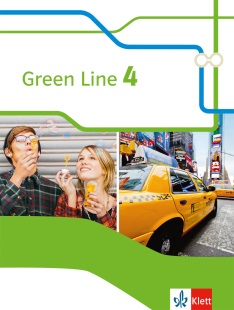 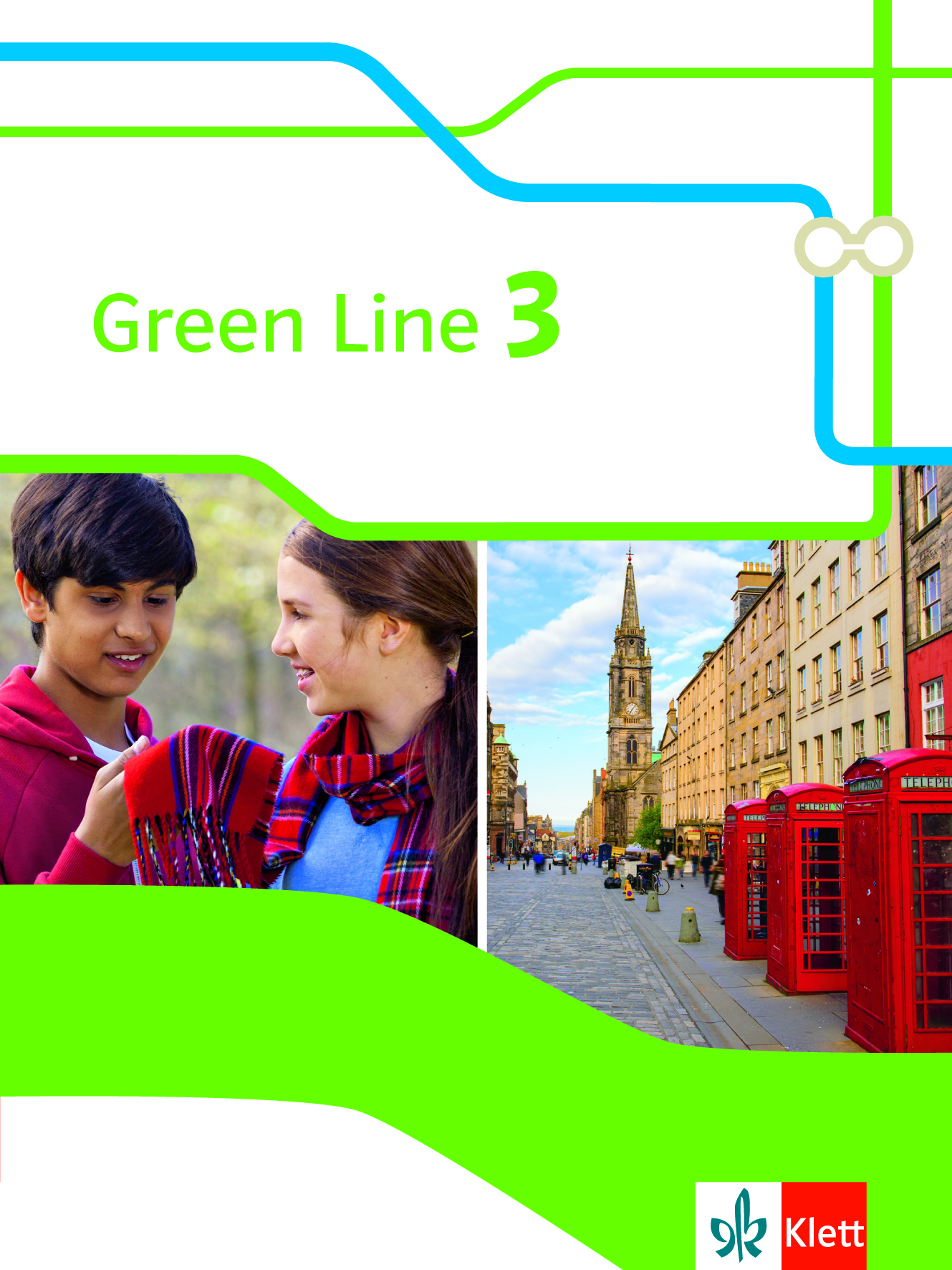 Green Line Band 3 & 4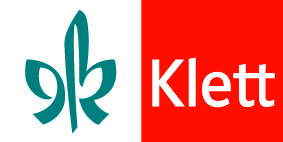 Synopse mit dem aktuellen Lehrplan am Gymnasium des Landes Thüringen (2011) für die Klassen 7 und 8VorbemerkungGreen Line 3 und 4 – der dritte und vierte Band einer neu konzipierten Lehrwerksgeneration für Englisch als 1. Fremdsprache an Gymnasien – erfüllen die Anforderungen des Rahmenlehrplans Moderne Fremdsprachen für die Klassen 7 und 8 am Gymnasium in Thüringen (2011) perfekt. Mit der vorliegenden Synopse erkennen Sie auf einen Blick die Übereinstimmung zwischen Buch und Lehrplan.Viel Spaß beim Unterrichten mit Green Line wünscht IhnenIhrGreen Line-TeamSachkompetenzVornehmlich einfache und auch komplexe sprachliche Äußerungen und Hör-/Hör-Sehtexte zu vertrauten Themen verstehen und diesen Informationen entnehmen, wenn deutlich und in Standardsprache gesprochen wird. Dies bedeutet ...	Die Schülerinnen und Schüler könnenSeite/Übung bzw. SeiteTexte mit bekanntem und unbekanntem, vornehmlich erschließbarem Wortschatz sowie teilweise komplexen sprachlichen Strukturen verstehenGL 3: u.a. 48–49 (Story), 74/8GL 4: u.a. 42 (Text), 92–93 (Story)durch unterschiedliche Medien präsentierte, didaktisierte, adaptierte und teilweise authentische, nicht literarische und literarische Texte unterschiedlicher Länge verstehen, z.B. Ankündigungen, Durchsagen, Anweisungen, Beschreibungen, Berichte, Erzählungen, Gespräche, Interviews, Filme, Videoclips, Werbespots, Lieder, PräsentationenGL 3: u.a. 51/2, 68/3GL 4: u.a. 13/3, 62/2den Inhalt dieser Texte global, selektiv oder detailliert erfassenGL 3: u.a. 21/2, 37/3GL 4: u.a. 26/1, 61/2den Gesprächspartner verstehen und situations- und adressatengerecht, sprachlich bzw. nicht sprachlich reagierenGL 3: u.a. 16/3, 94/2GL 4: u.a. 39/5, 109/5Muttersprachler und Nichtmuttersprachler verschiedener regionaler Varietäten verstehenGL 3: u.a. 37/3, 65/3GL 4: u.a. 41/2, 62/2lautsprachliche und intonatorische Strukturen bestimmenGL 3: u.a. 30/6, 33/12GL 4: u.a. 49/18, 76/2, 182–263 (Vocabulary, Dictionary)Überwiegend vertraute englischsprachige Wendungen der Unterrichtssprache verstehen und entsprechend handelnGL 3: 273–275 (Classroom phrases)GL 4: 264–265 (Classroom phrases)MethodenkompetenzDie Schülerinnen und Schüler könnenSeite/Übung bzw. SeiteSituationen und Aufgabenstellungen nutzen, um Hör-/Hör-Seherwartungen zu entwickelnGL 3: u.a. 9/2, 81/1+2GL 4: u.a. 70/1, 90/1sprachliches, soziokulturelles und thematisches Wissen sowie Weltwissen überwiegend selbstständig als Verstehenshilfe nutzenGL 3: u.a. 21/1–3, 34–35GL 4: u.a. 13/3, 127/2Als Verstehenshilfe nutzen• intonatorische Strukturen, z.B. Stimmlage, Tonhöhe,• visuelle Strukturen, z.B. Bilder, Mimik, Gestik,• akustische Signale, z.B. Geräusche, MusikGL 3: u.a. 30/6, 65/3GL 4: u.a. 25/3, 61/3Schlüsselwörter erkennen und mit ihrer Hilfe Sinnzusammenhänge erschließenGL 3: u.a. 9/2, 51/2GL 4: u.a. 13/3, 41/2Informationen verdichten und Gedächtnishilfen überwiegend selbstständig anfertigenGL 3: u.a. 34/3, 103/12GL 4: u.a. 76/2, 111/2Selbst- und SozialkompetenzDie Schülerinnen und Schüler könnenSeite/Übung bzw. Seitesich auf Hör-/Hör-Sehsituation, -text und -aufgabe einstellen und konzentriert zuhören sowie ggf. zuschauenGL 3: u.a. 21/1+2, 50/7GL 4: u.a. 41/2, 61/1+2den Hör-/Hör-Sehprozess entsprechend der Aufgabe überwiegend selbstständig bewältigenGL 3: u.a. 9/2, 37/3GL 4: u.a. 13/3, 111/2auch bei Verstehensproblemen weiter konzentriert zuhörenGL 3: u.a. S19–21 (Listening skills)GL 4: u.a. S15: Hörverstehen übenbei Unklarheiten gezielt nachfragenGL 3: u.a. 9/3, 34/2GL 4: u.a. 12/2, 59/1auf Unbekanntes/Unvorhergesehenes angemessen und auch konstruktiv reagierenGL 3: u.a. S19–21 (Listening skills)GL 4: u.a. S15: Hörverstehen übenEigenschaften von Sprechern respektieren und sich darauf einstellen, z.B. Sprechtempo, Intonation, Mimik, GestikGL 3: u.a. 65/3, 96/2GL 4: u.a. 25/2, 41/2seine Kompetenzentwicklung überwiegend selbstständig einschätzen, z.B. mit Hilfe eines PortfoliosAllgemein: Das Workbook bietet am Ende jeder Unit eine Portfolio-Seite (Check out).SachkompetenzDie Schülerinnen und Schüler könnenSeite/Übung bzw. Seiteden wesentlichen Inhalt bzw. Detailinformationen aus vornehmlich einfachen und auch komplexen Texten unterschiedlicher Länge zu überwiegend vertrauten Themen entnehmen, die• bekannten und unbekannten, vornehmlich erschließbaren Wortschatz sowie• teilweise komplexe sprachliche StrukturenenthaltenGL 3: u.a. 10/1, 49/3GL 4: u.a. 43/1, 112/1verschiedene Textsorten erkennen und ihre Funktion erfassenGL 3: u.a. 28–33, 58–63, 88–93, 110–117 (Text smarts 1–4)GL 4: u.a. 34–37, 70–75, 102–107 (Text smarts 1–3)didaktisierte, adaptierte und authentische Texte (auch Lernertexte), lineare und teilweise nicht lineare, literarische und nicht literarische Texte in elektronischer und nicht elektronischer Form, auch visuell unterstützt, lesen und verstehen zur• Orientierung,• Übermittlung von Informationen,• Unterhaltungz.B. Erzählungen, Geschichten, Romanauszüge, Gedichte, Beschreibungen, Biografien, Berichte, SMS, E-Mails, Blogs, Dialoge, Pläne, Plakate, Prospekte, Schilder, Formulare, Anzeigen, Tabellen, HandlungsanweisungenGL 3: u.a. 29 (Gedicht), 59 (Handlungsanweisungen), 91 (Romanauszug)GL 4: u.a. 92–93 (Romanauszug), 116 (Erzählung)überwiegend vertraute englischsprachige Wendungen der Unterrichtssprache verstehen und entsprechend handelnGL 3: 273–275 (Classroom phrases)GL 4: 264–265 (Classroom phrases)MethodenkompetenzDie Schülerinnen und Schüler könnenSeite/Übung bzw. SeiteLeseerwartungen aufbauen und nutzen, z.B. durch visuelle Impulse, Überschriften, Erkennen der TextstrukturGL 3: u.a. 58/3, 78/1GL 4: u.a. 22/1, 49/20sprachliches, soziokulturelles und thematisches Wissen sowie Weltwissen überwiegend selbstständig als Verstehenshilfe nutzenGL 3: u.a. 58/3, 106/1 GL 4: u.a. 18/2, 70/3unterschiedliche Lesetechniken anwenden, z. B. Skimming, Scanning, schlussfolgerndes LesenGL 3: u.a. 49/3, 108/3GL 4: u.a. 94/3, 112/1Schlüsselwörter erkennen, markieren und mit ihrer Hilfe Sinnzusammenhänge erschließenGL 3: u.a. 14/9, 60/4GL 4: u.a. 104/4, S2: Gliederung als Hilfe (Skills-Anhang)strukturierte Notizen zur Informationsspeicherung und -weiterverwendung überwiegend selbstständig anfertigenGL 3: u.a. 98/1, 108/3GL 4: u.a. 47/11, 59/3, 104/4unbekannten Wortschatz erschließen durch Analogieschlüsse, Wortbildungsmuster, Vergleich zur deutschen Sprache, ggf. zu seiner Herkunftssprache bzw. zu anderen Fremdsprachen, und im KontextGL 3: Verweise auf andere Sprachen im Vocabulary, S10: Umgang mit neuen Wörtern (Skills-Anhang)GL 4: Verweise auf andere Sprachen im Vocabulary, S3: Umgang mit neuen Wörtern (Skills-Anhang)altersgemäße elektronische und nicht elektronische Hilfsmittel, z.B. Wörterverzeichnisse, zweisprachige Wörterbücher, unter Verwendung verschiedener Techniken überwiegend selbstständig nutzenGL 3: 180–272 (Vocabulary, Dictionary)GL 4: 182–292 (Vocabulary, Dictionary)Selbst- und SozialkompetenzDie Schülerinnen und Schüler könnenSeite/Übung bzw. Seitesich auf Lesesituation, -text und -aufgabe einstellen und konzentriert lesenGL 3: u.a. 61/8, 74/8GL 4: u.a. 22/1, 92/1den Leseprozess entsprechend der Aufgabe überwiegend selbstständig bewältigenGL 3: u.a. 14/9, 60/4GL 4: u.a. 35/2, 104/4auch bei Verstehensproblemen weiter konzentriert lesenGL 3: u.a. S5–6, S8–10 (Reading skills)GL 4: u.a. S1–3 (Reading skills)mit Textinhalten offen und kritisch umgehenGL 3: u.a. 20/1, 63/10GL 4: u.a. 36/3, 59/1Sachverhalte, Vorgänge, Personen und Handlungen aus der Perspektive anderer betrachtenGL 3: u.a. 14/9, 101/7GL 4: u.a. 18/9, 94/5auf Unbekanntes/Unvorhergesehenes angemessen und auch konstruktiv reagierenGL 3: u.a. S5–6, S8–10 (Reading skills)GL 4: u.a. S1–3 (Reading skills)texterschließende Hilfsmittel überwiegend selbstständig nutzen bzw. andere um Hilfe bittenGL 3: u.a. 46/1, 106–107 (Stop and think)GL 4: u.a. 35/2, 104/5über die eigenen Lesestrategien überwiegend selbstständig reflektierenGL 3: u.a. S5–6, S8–10 (Reading skills)GL 4: u.a. S1–3 (Reading skills)seine Kompetenzentwicklung überwiegend selbstständig einschätzen, z.B. mit Hilfe eines PortfoliosAllgemein: Das Workbook bietet am Ende jeder Unit eine Portfolio-Seite (Check out).Sachkompetenz An Gesprächen teilnehmenMit elementaren sprachlichen und auch komplexen sprachlichen und nicht sprachlichen Mitteln in Gesprächssituationen zu vertrauten Themen funktional angemessen und weitgehend normgerecht interagieren, wenn die Gesprächspartner in Standardsprache sprechen. Dies bedeutet …Die Schülerinnen und Schüler könnenSeite/Übung bzw. Seite– sich in Gesprächen äußern• zur Kontaktaufnahme und -pflege,• zur Unterhaltung,• zur Orientierung,• zur Planung und Inanspruchnahme von DienstleistungenGL 3: u.a. 9/3, 106/1GL 4: u.a. 12/2, 70/3– sich in Interviews äußern und dabei• soziale Kontakte unter Verwendung alltäglicher Höflichkeitsformeln realisieren,• einfache und auch komplexe Fragen stellen und darauf reagieren,• über Aspekte der Kultur, Geschichte und Geografie sprechen, • Wünsche, Vorlieben und Vorstellungen äußern, ihnen zustimmen oder sie ablehnen, • eigene Gefühle mitteilen und auf Gefühlsäußerungen anderer reagieren, • Aufforderungen und Vorschläge formulieren und darauf reagieren, • um Entschuldigung bitten und auf Entschuldigungen reagieren,• eine Meinung erfragen und äußern,• Schlussfolgerungen und Wertungen formulieren• Hilfe und Unterstützung anbieten und erbitten, • um Wiederholung und/oder Umformulierung bittenGL 3: u.a. 34/2, 50/5GL 4: u.a. 63 (Unit task), 79/2Sachkompetenz Zusammenhängendes SprechenMit elementaren und auch komplexen sprachlichen und nicht sprachlichen Mitteln funktional angemessen und weitgehend normgerecht vor Zuhörern sprechen. Dies bedeutet …Die Schülerinnen und Schüler könnenSeite/Übung bzw. Seiteüber Aspekte des eigenen Lebensbereichs berichtenGL 3: u.a. 20/1, 69/4GL 4: u.a. 38/1, 114/5über seine Person, Familie und Freunde Auskunft geben bzw. über sie erzählenGL 3: u.a. 58/1, 110/1GL 4: u.a. 41/2, 79/2sein Befinden, seine Erfahrungen, aktuelle und vergangene Gewohnheiten, Alltagsroutinen und Aktivitäten in Schule und Freizeit sowie die anderer Personen beschreiben, darüber berichten bzw. erzählenGL 3: u.a. 34/2, 58/1GL 4: u.a. 48/17, 70/2Vorlieben oder Abneigungen benennen, beschreiben, darüber berichten bzw. erzählenGL 3: u.a. 20/1, 89/4GL 4: u.a. 17/7, 59/1eigene Geschichten erzählen und über fiktive Ereignisse berichtenGL 3: u.a. 21/1, 105 (Unit task)GL 4: u.a. 24/5, 89/17Pläne und Vereinbarungen beschreibenGL 3: u.a. 10/1, 97/4GL 4: u.a. 112/1vorbereitete Präsentationen zu überwiegend vertrauten Themen vortragenGL 3: u.a. 77 (Unit task)GL 4: u.a. 85/8, 111/3Global- und Detailinformationen aus gehörten bzw. gesehenen und gelesenen nicht literarischen und literarischen Texten wiedergeben und/oder zusammenfassenGL 3: u.a. 10/1, 39/1GL 4: u.a. 14/1, 43/1mit Vorbereitung fließend und gestaltend vorlesenGL 3: u.a. 29/5, 33/12GL 4: u.a. 22–23 (Story), 92–93 (Story)eingeübte literarische Texte, z.B. Gedichte, Reime, Lieder, sinngestaltend vortragenGL 3: u.a. 29–30, 33 (Text smart 1)GL 4: u.a. 66/6Texte inszenierenGL 3: u.a. 110–117 (Text smart 4)GL 4: u.a. 63 (Unit task)überwiegend vertraute englischsprachige Wendungen der Unterrichtssprache verstehen und entsprechend handelnGL 3: 273–275 (Classroom phrases)GL 4: 264–275 (Classroom phrases)MethodenkompetenzDie Schülerinnen und Schüler könnenSeite/Übung bzw. Seitegrundlegende Intonationsmuster der englischen Sprache imitieren und anwendenGL 3: u.a. 29/5, 33/12GL 4: u.a. 76/2sprachliches, soziokulturelles und thematisches Wissen sowie Weltwissen überwiegend selbstständig einbeziehen und nutzenGL 3: u.a. 9/3, 66/1GL 4: u.a. 76/1, 105/7einen Redeplan überwiegend selbstständig anfertigen und nutzenGL 3: u.a. 77 (Unit task), 105 (Unit task)GL 4: u.a. 91 (Unit task), 121 (Unit task)altersgemäße elektronische und nicht elektronische Hilfsmittel, z.B. Wörterverzeichnisse, zweisprachige Wörterbücher, sowie Medien und Präsentationstechniken überwiegend selbstständig nutzenGL 3: 180–272 (Vocabulary, Dictionary)GL 4: 182–263 (Vocabulary, Dictionary)ein Gespräch mit Hilfe sprachlicher und nicht sprachlicher Mittel adressaten-, situations- und sachgerecht beginnen, aufrechterhalten und beendenGL 3: u.a. 64/2, 95/4GL 4: u.a. 12/2, 48/17aus Quellen entnommene Informationen für eigene Darlegungen nutzenGL 3: u.a. S17: Mündliche Aufgaben und ihre Besonderheiten (Skills-Anhang)GL 4: u.a. S12: Eine Präsentation vorbereiten und haltenadressatengerecht und anschaulich präsentierenGL 3: u.a. 77 (Unit task), 88/2GL 4: u.a. 79/2, 111/3Techniken des Mit- und Nachsprechens sowie Auswendiglernens anwendenGL 3: u.a. 30/6, 33/12GL 4: u.a. 76/2Reime, Gedichte, Lieder lernen und sie kreativ und phantasievoll ausgestaltenGL 3: u.a. 28–33 (Text smart 1)GL 4: u.a. 66/6im Rollenspiel agierenGL 3: u.a. 16/3, 50/5GL 4: u.a. 39/5, 109/4Strategien zur Förderung der Kommunikation wie Nachfragen, nicht sprachliche Mittel und/oder Umschreibung einsetzenGL 3: u.a. 64/2, 103/11GL 4: u.a. S11: Gespräche führenSelbst- und SozialkompetenzDie Schülerinnen und Schüler könnenSeite/Übung bzw. Seitesprachliches Handeln entsprechend der Aufgabe überwiegend selbstständig gestaltenGL 3: u.a. 9/3, 34/2GL 4: u.a. 41/2, 80/3Gesprächsregeln einhaltenGL 3: u.a. 16 (How to compromise), 34–35 (Reacting to a new situation)GL 4: u.a. 62/2, 76–77 (What you say and how you say it)adressaten-, situations- und sachgerecht unter Beachtung sozialer Beziehungen agieren und dabei Respekt und Toleranz zeigenGL 3: u.a. 16/3, 35/5GL 4: u.a. 76–77 (What you say and how you say it)sich in der Fremdsprache verständigen bzw. die Kommunikation aufrechterhaltenGL 3: u.a. 64/2, 95/4GL 4: u.a. 108–109 (At home with an American family)eigene Sprach- und Verhaltenskonventionen bzw. Besonderheiten der Lebensweise mit denen von Schülern in englischsprachigen und anderen Ländern vergleichen, Gemeinsamkeiten und Unterschiede erkennen und respektierenGL 3: u.a. 34–35, 64–65, 94–95 (Across cultures 1–3)GL 4: u.a. 76–77 (What you say and how you say it), 108–109 (At home with an American family)auf Unbekanntes/Unvorhergesehenes angemessen und auch konstruktiv reagierenGL 3: u.a. 34–35 (Reacting to a new situation), 94–95 (Dos and don’ts)GL 4: u.a. 76–77 (What you say and how you say it), 108–109 (At home with an American family)mit anderen zusammenarbeiten, Unterstützung geben und annehmen sowie Verantwortung für andere übernehmenGL 3: u.a. 17 (Unit task), 47 (Unit task) GL 4: u.a. 63 (Unit task), 91 (Unit task)seine Kompetenzentwicklung überwiegend selbstständig einschätzen, z. B. mit Hilfe eines PortfoliosAllgemein: Das Workbook bietet am Ende jeder Unit eine Portfolio-Seite (Check out).SachkompetenzDie Schülerinnen und Schüler können unter Verwendung elementarer und auch komplexer sprachlicher Mittel Seite/Übung bzw. SeiteTexte normgerecht abschreiben, z.B. TafelbilderGL 3: u.a. 46/2, 73/1 GL 4: u.a. 78/1, 83/3Notizen, Mindmaps und Stichwortgerüste anfertigenGL 3: u.a. 14/9, 29/5GL 4: u.a. 13/3, 47/11Tabellen, Fragebögen und Formulare ausfüllenGL 3: u.a. 17 (Unit task), 108/3GL 4: u.a. 78/1, 83/3einfache und auch komplexe elektronische und nicht elektronische Texte zu vertrauten Themen funktional angemessen und weitgehend normgerecht verfassen und dabei zentraleSchreibformen sachgerecht einsetzen, d.h.I) informierend schreiben:• über Erlebnisse, Ereignisse und Erfahrungen berichten,• zu Veranstaltungen einladen,• Bilder beschreiben,• Gegenstände, Orte, Lebewesen und Vorgänge beschreiben,• Gegenstände und Lebewesen vergleichen,• Texte zusammenfassenGL 3: u.a. 46/3, 63/13GL 4: u.a. 15/2, 27 (Unit task)II) appellierend schreiben• einen Aufruf verfassenGL 3: u.a. 60/6, 95/5GL 4: u.a. 34–37 (Text smart 1)III) argumentierend schreiben• einen Standpunkt formulieren und begründenGL 3: u.a. 16/3, 75/9GL 4: u.a. 73/9, 75/14IV) gestaltend schreiben:• Erlebtes, Erdachtes und nach Impulsen erzählen,• Texte nacherzählen,• literarische Texte umgestalten,• einfache lyrische Texte schreibenGL 3: u.a. 20/4, 105 (Unit task)GL 4: u.a. 94/5, 107/12vertraute englischsprachige Wendungen der Unterrichtssprache verstehen und entsprechend handelnGL 3: 273–275 (Classroom phrases)GL 4: 264–265 (Classroom phrases)MethodenkompetenzDie Schülerinnen und Schüler könnenSeite/Übung bzw. Seitesprachliche Mittel entsprechend der Aufgabe überwiegend selbstständig sammeln, ordnen und verwendenGL 3: u.a. 16/2, 39/2GL 4: u.a. 13/3, 75/14Texte mit und ohne Verwendung sprachlicher und nicht sprachlicher Vorlagen überwiegend selbstständig adressatengerecht planen, strukturieren und verfassenGL 3: u.a. 63/13, 65/4GL 4: u.a. 27 (Unit task), 91 (Unit task)sprachliches, soziokulturelles und thematisches Wissen sowie Weltwissen überwiegend selbstständig einbeziehen und nutzenGL 3: u.a. 46/3, 65/4GL 4: u.a. 27 (Unit task), 91 (Unit task)nicht sprachliche Mittel situationsgerecht verwenden, z. B. Symbole wie EmoticonsGL 3: u.a. 40/5, 44–45 (Text)GL 4: u.a. 14 (Text), 34–37 (Text smart 1)Quellen unter Anleitung nutzen und normgerecht zitierenGL 3: u.a. 47 (Unit task)GL 4: u.a. 84/5Geschriebenes überwiegend selbstständig kontrollieren und ggf. überarbeitenGL 3: u.a. 46/3, 104/3GL 4: u.a. 27 (Unit task), 75/14altersgemäße elektronische und nicht elektronische Hilfsmittel, z.B. Wörterverzeichnisse, zweisprachige Wörterbücher, unter Verwendung verschiedener Techniken überwiegend selbstständig nutzenGL 3: 180–272 (Vocabulary, Dictionary)GL 4: u.a. 182–263 (Vocabulary, Dictionary)Selbst- und SozialkompetenzDie Schülerinnen und Schüler könnenSeite/Übung bzw. Seitesich Arbeitsziele setzen und die vorgesehene Schreibzeit einhaltenGL 3: u.a. 47 (Unit task), 50/6GL 4: u.a. 27 (Unit task), 94/5seine verfügbaren sprachlichen Mittel variabel einsetzenGL 3: u.a. 63/13, 104/3GL 4: u.a. 37/6, 75/15Texte in einer gut lesbaren Handschrift verfassenGL 3: u.a. 20/4, 46/3GL 4: u.a. 26/3, 75/14mit anderen zusammenarbeiten und dabei Unterstützung geben und annehmenGL 3: u.a. 16/3, 47 (Unit task)GL 4: u.a. 27 (Unit task), 94/5seine Kompetenzentwicklung überwiegend selbstständig einschätzen, z.B. mit Hilfe eines PortfoliosAllgemein: Das Workbook bietet am Ende jeder Unit eine Portfolio-Seite (Check out).SachkompetenzDie Schülerinnen und Schüler könnenSeite/Übung bzw. Seitein simulierten und auch realen, vertrauten zweisprachigen Alltagssituationen funktional angemessen und weitgehend normgerecht vermittelnGL 3: u.a. S18: Bearbeitung von Mediation-Aufgaben (Skills-Anhang)GL 4: u.a. 45/9, S13–14 (Mediation skills)den Informationsgehalt von einfachen mündlichen oder schriftlichen, linearen und nicht linearen Äußerungen zu vertrauten Themen sinngemäß in die jeweils andere Sprache übertragenGL 3: u.a. 76/14, 103/12GL 4: u.a. 90/2, S13–14 (Mediation skills)wesentliche Informationen aus einfachen mündlichen oder schriftlichen, linearen und nicht linearen Texten zu vertrauten Themen in deutscher Sprache, gelegentlich auch in englischer Sprache, zusammenfassenGL 3: u.a. 13/6, 50/7GL 4: u.a. 21/16, 115/6überwiegend vertraute englischsprachige Wendungen der Unterrichtssprache verstehen und entsprechend handelnGL 3: 273–275 (Classroom phrases)GL 4: 264–265 (Classroom phrases)MethodenkompetenzDie Schülerinnen und Schüler könnenSeite/Übung bzw. Seitesprachlich vereinfachen, was sie aus der Fremdsprache in die deutsche Sprache und auch umgekehrt übertragen wollen, und dabei• den ihnen zur Verfügung stehenden Wortschatz, auch Internationalismen, verwenden,• unbekannte Wörter umschreiben,• auch nicht sprachlich agieren, z.B. über Mimik und GestikGL 3: u.a. 50/7, 63/11GL 4: u.a. 45/9, 115/6die wesentlichen Informationen des mündlichen oder schriftlichen Ausgangstextes erfassen, auch mit Hilfe visueller Impulse, sich ggf. dazu Notizen machen und in die jeweils andere Sprache übertragenGL 3: u.a. 13/6, 50/7GL 4: u.a. 21/16, 115/6sprachliches, soziokulturelles und thematisches Wissen sowie Weltwissen überwiegend selbstständig einbeziehen und nutzenGL 3: u.a. 63/11, 93/14GL 4: u.a. 115/6Gesprochenes überwiegend selbstständig kontrollieren und korrigierenGL 3: u.a. 50/7, 63/11GL 4: u.a. 21/16, 45/9Geschriebenes überwiegend selbstständig kontrollieren und überarbeitenGL 3: u.a. 13/6, 93/14GL 4: u.a. 90/2altersgemäße elektronische und nicht elektronische Hilfsmittel, z.B. Wörterverzeichnisse, zweisprachige Wörterbücher, unter Verwendung verschiedener Techniken überwiegend selbstständig nutzenGL 3: 180–272 (Vocabulary, Dictionary)GL 4: 182–263 (Vocabulary, Dictionary)Selbst- und SozialkompetenzDie Schülerinnen und Schüler könnenSeite/Übung bzw. Seitesich auf die Sprachmittlungssituation einstellen und ihre Rolle als Sprachmittler annehmenGL 3: u.a. 50/7, 63/11GL 4: u.a. 21/16, 115/6mit Problemen im Prozess der Sprachmittlung positiv umgehenGL 3: u.a. S18: Bearbeitung von Mediation-Aufgaben (Skills-Anhang) GL 4: u.a. S13–14 (Mediation skills)auch bei eingeschränkter sprachlicher Kompetenz in der Fremdsprache als SprachmittleragierenGL 3: u.a. S18: Bearbeitung von Mediation-Aufgaben (Skills-Anhang)GL 4: u.a. S13–14 (Mediation skills)adressatengerecht agieren und dabei Respekt und Toleranz zeigenGL 3: u.a. S18: Bearbeitung von Mediation-Aufgaben (Skills-Anhang)GL 4: u.a. S13–14 (Mediation skills)unvoreingenommen mit Authentizität umgehen und Sachverhalte, Vorgänge, Personen und Handlungen aus der Perspektive anderer betrachtenGL 3: u.a. S18: Bearbeitung von Mediation-Aufgaben (Skills-Anhang)GL 4: u.a. S13–14 (Mediation skills)auf Unbekanntes/Unvorhergesehenes angemessen und auch konstruktiv reagierenGL 3: u.a. S18: Bearbeitung von Mediation-Aufgaben (Skills-Anhang)GL 4: u.a. S13–14 (Mediation skills)bei Unklarheiten gezielt nachfragenGL 3: u.a. S18: Bearbeitung von Mediation-Aufgaben (Skills-Anhang)GL 4: u.a. S13–14 (Mediation skills)den Sprachmittlungsprozess entsprechend der Aufgabe überwiegend selbstständig bewältigenGL 3: u.a. 13/6, 63/11GL 4: u.a. 21/16, 90/2seine Kompetenzentwicklung überwiegend selbstständig einschätzen, z.B. mit Hilfe eines PortfoliosAllgemein: Das Workbook bietet am Ende jeder Unit eine Portfolio-Seite (Check out).SachkompetenzDie Schülerinnen und Schüler könnenSeite/Übung bzw. Seitedie Funktion bekannter sprachlicher Phänomene, z.B. Wortarten, Satzglieder erkennen, in englischer Sprache benennen und lateinischen Fachtermini zuordnenGL 3: u.a. 15/10, 75/10, 160–179 (Grammar)GL 4: u.a. 43/3, 84/6, 162–181 (Grammar)vorhandene sprachliche und nicht sprachliche Mittel in der deutschen Sprache, ggf. in seiner Herkunftssprache, und in den erlernten Fremdsprachen für das Verstehen und das Sich-Verständigen nutzen und darüber reflektierenGL 3: u.a. S10: Umgang mit neuen Wörtern (Skills-Anhang), Verweise auf andere Sprachen im VokabelteilGL 4: u.a. S3: Umgang mit neuen Wörtern (Skills-Anhang), Verweise auf andere Sprachen im VokabelteilHypothesen zur Erschließung von Wortschatz und Strukturen auf der Grundlage von Vorwissen überwiegend selbstständig bildenGL 3: u.a. 43/12, 75/10GL 4: u.a. 19/11, S3: Umgang mit neuen Wörternüber die Verwendung einfacher sprachlicher Mittel, z.B. Anrede-, Höflichkeitsformen, sowie nicht sprachlicher Mittel, z.B. Mimik und Gestik, überwiegend selbstständig reflektierenGL 3: u.a. 34–35 (Reacting to a new situation), 64–65 (Making small talk)GL 4: u.a. 76–77 (What you say and how you say it), 108–109 (At home with an American family)überwiegend selbstständig Methoden und Strategien beschreiben für• das Einprägen von Wortschatz und Strukturen • die Rezeption englischsprachiger Texte • die Produktion englischsprachiger Texte • das Lösen von Aufgaben zur Sprachmittlung GL 3: 144–159 (Skills-Anhang) GL 4: u.a. 146–161 (Skills-Anhang)Überwiegend vertraute englischsprachige Wendungen der Unterrichtssprache verstehen und entsprechend handelnGL 3: 273–275 (Classroom phrases)GL 4: 264–265 (Classroom phrases)MethodenkompetenzDie Schülerinnen und Schüler könnenSeite/Übung bzw. Seitesprachliche Einzelphänomene isolieren und dabei gezielt nach Bekanntem und Ähnlichem suchenGL 3: u.a. 46/2, 75/10GL 4: u.a. 47/13, 75/14Techniken des Sprachenvergleichs, z.B. Identifizieren, Kontrastieren, Ordnen, überwiegend selbstständig anwendenGL 3: u.a. 15/11, 39/3GL 4: u.a. 76/2, 84/6den Bezug zu anderen Sprachen herstellenGL 3: Verweise auf andere Sprachen im VokabelteilGL 4: Verweise auf andere Sprachen im Vokabelteildas Ergebnis und die Vorgehensweise beim Sprachenvergleich überwiegend selbstständig festhalten und anderen mitteilenGL 3: u.a. 15/11, 39/3GL 4: u.a. 76/2, 84/6Die für das eigene Erlernen der englischen Sprache geeigneten Methoden und Strategien erklären und anwendenGL 3: u.a. 144–159 (Skills-Anhang) GL 4: u.a. 146–161 (Skills-Anhang)altersgemäße elektronische und nicht elektronische Hilfsmittel, z.B. Wörterverzeichnisse, zweisprachige Wörterbücher, unter Verwendung verschiedener Techniken, ggf. unter Anleitung, nutzenGL 3: 180–272 (Vocabulary, Dictionary)GL 4: 182–263 (Vocabulary, Dictionary)Selbst- und SozialkompetenzDie Schülerinnen und Schüler könnenSeite/Übung bzw. Seitesprachliche und nicht sprachliche Phänomene aufmerksam und bewusst wahrnehmenGL 3: u.a. 34–35 (Reacting to a new situation), 64–65 (Making small talk)GL 4: u.a. 76–77 (What you say and how you say it)über eigene Sprachlernstrategien reflektierenGL 3: 16 (How to compromise), 46 (How to write a persuasive text)GL 4: 26 (How to write in the appropriate style), 120 (How to argue a point in conversation)seine Kompetenzentwicklung überwiegend selbstständig einschätzen, z.B. mit Hilfe eines PortfoliosAllgemein: Das Workbook bietet am Ende jeder Unit eine Portfolio-Seite (Check out).